РЕШЕНИЕ                      ПРОЕКТО проекте решения«О внесении изменений в Устав муниципального образования «Пычасское» -сельского поселенияРассмотрев проект Решения « О внесении изменений в Устав муниципального образования «Пычасское»-сельского поселения» в соответствии с Уставом муниципального образования «Пычасское»,                                                      СОВЕТ ДЕПУТАТОВ РЕШАЕТ:1.Обнародовать прилагаемый проект решения «О внесении изменений в Устав муниципального образования «Пычасское»-сельского поселения» в соответствии с Уставом муниципального образования «Пычасское»» (далее проект решения) в порядке , предусмотренном статьями 40,44 Устава муниципального образовании «Пычасское» путем размещения в помещениях Администрации муниципального образования ,сельских библиотеках для ознакомления с ними жителей  муниципального образования «Пычасское».Старостам населенных пунктов муниципального образования организовать и обеспечить ознакомление граждан с проектом решения  с 27 июня  по 17 июля 2017г.Одновременно с проектом решения  обнародовать  настоящее решение2.Главе муниципального образования организовать и обеспечить проведение публичных слушаний  по проекту решения в порядке , предусмотренном Положением  о порядке организации и проведения  публичных слушаний  на территории муниципального образования  «Пычасское».3. Установить , что предложения и замечания к проекту  решения представляются  в сельский Совет депутатов в  срок до 17 июля  2018 года на имя Главы муниципального образования  в письменном виде и должны содержать:-фамилию, имя, отчество  и адрес  места жительства гражданина – автора замечаний и предложений , дату направления замечаний и предложений  и собственноручную подпись гражданина (наименование и адрес места нахождения организации – автора замечаний и предложений , дату направления замечаний  и предложений  и собственноручную  подпись руководителя организаций);-при направлении предложений и замечаний  от группы граждан- протокол собрания граждан с указанием фамилии , имени, отчества и адреса места жительства гражданина –представителя группы граждан;-номер пункта проекта, в который вносятся замечания и предложения;-формулировку собственной редакции тех положений проекта , в которую вносятся замечания и предложения.4. Для рассмотрения замечаний и предложений  к проекту решения образовать рабочую комиссию в следующем составе: Шихарев А.А., Глава МО «Пычасское», депутаты сельского Совета депутатов –Красноперова А.В., Иванов С.М., специалист Администрации Шувалова И.Ю.5. Комиссии совместно с авторами  поступивших предложений  и замечаний к проекту  решения  организовывать  их рассмотрение  и в срок до 27 июля 2018г.  представить указанные  предложения и замечания  на рассмотрение сельского Совета депутатов.6. Специалисту Администрации муниципального образования обеспечить извещение авторов  поступивших предложений и замечаний  к проекту решения  и приглашение их на заседание Совета депутатов для участия в рассмотрении соответствующих предложений  и замечаний.7. Рассмотрение решения «О внесении изменений в Устав муниципального образования «Пычасское»-сельского поселения» включить в повестку дня  очередной сессии сельского совета депутатов.Глава  муниципального образования«Пычасское»                                                                                       АА.Шихарев    с. Пычас«__»____________2018      № ___Совет депутатовмуниципального образования«Пычасское»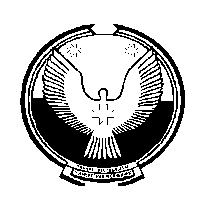 «Пычас»муниципал кылдытэтысьдепутатъёслэн Кенешсы